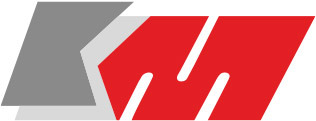 MIEJSKIE PRZEDSIĘBIORSTWOKOMUNIKACJI  SP. Z O.O.SPECYFIKACJA ISTOTNYCH WARUNKÓW ZAMÓWIENIAdotycząca postępowania o udzielenie zamówienia publicznego pn:Dostawy oleju napędowego ZP-1/2020TRYB ZAMÓWIENIA
przetarg nieograniczony Zamawiający oczekuje, że Wykonawcy zapoznają się dokładnie z treścią niniejszej SIWZ. Wykonawca ponosi ryzyko niedostarczenia wszystkich wymaganych informacji i dokumentów, oraz przedłożenia oferty nie odpowiadającej wymaganiom określonym przez Zamawiającego. Termin składania ofert: 25.11.2019 r. godz. 1000Termin otwarcia ofert: 25.11.2019 r. godz. 1015 Zatwierdzono do stosowaniaCPV: 09134100-8 olej napędowyStargard, październik 2019r.SPIS TREŚCI :INFORMACJE O ZAMAWIAJĄCYMPOSTANOWIENIA OGÓLNE – TRYB UDZIELENIA ZAMÓWIENIAOPIS PRZEDMIOTU ZAMÓWIENIATERMIN I MIEJSCE WYKONANIA ZAMÓWIENIAWarunki udziału w postępowaniuPodstawy wykluczenia, o których mowa w art. 24 ust. 5 ustawy PZPWYKAZ OŚWIADCZEŃ LUB DOKUMENTÓW, POTWIERDZAJĄCYCH SPEŁNIANIE WARUNKÓW UDZIAŁU W POSTĘPOWANIU ORAZ BRAK PODSTAW WYKLUCZENIAINFORMACJE O SPOSOBIE POROZUMIEWANIA SIĘ ZAMAWIAJĄCEGO Z WYKONAWCAMI ORAZ PRZEKAZYWANIA OŚWIADCZEŃ LUB DOKUMENTÓW, A TAKŻE WSKAZANIE OSÓB UPRAWNIONYCH DO POROZUMIEWANIA SIĘ Z WYKONAWCAMIwymagania dotyczące wadiumTermin związania z ofertąOpis sposobu przygotowania ofertyMiejsce i termin składania i otwarcia ofertOpis sposobu obliczenia cenyOpis kryteriów, którymi Zamawiający będzie się kierował przy wyborze oferty, wraz z podaniem znaczenia tych kryteriów i sposobu oceny ofertINFORMACJE O FORMALNOŚCIACH JAKIE POWINNY ZOSTAC DOPEŁNIONE PRZY WYBORZE OFERTY W CELU ZAWARCIA UMOWY WYMAGANIA DOTYCZACE ZABEZPIECZENIA NALEżYTEGO WYKONANIA UMOWYISTOTNE DLA STRON POSTANOWIENIA, KTÓRE ZOSTANĄ WPROWADZONE DO TREŚCI ZAWIERANEJ UMOWYZALICZKI NA POCZET WYKONANIA ZAMÓWIENIAŚRODKI OCHRONY PRAWNEJ PRZYSŁUGUJACE WYKONAWCY W TOKU POSTęPOWANIA O UDZIELENIE ZAMÓWIENIAINFORMACJA O ZAMÓWIENIACH UZUPEŁNIAJACYCHDOPUSZCZALNOŚĆ ZMIAN UMOWY ZGODNIE Z ART. 144 UST.1 USTAWYPodwykonawstwoINFORMACJE DODATKOWE ZAŁĄCZNIKI do SIWZ        Specyfikacja istotnych warunków zamówienia
W nawiązaniu do ogłoszenia o zamówieniu przekazanego do publikacji w dniu 18 października 2019 r. opublikowanego w dniu 23 października 2019 roku w Dzienniku Urzędowym Unii Europejskiej o numerze: 2019/S 205-498846 MPK Sp. z o.o. z siedzibą w Stargardzie zaprasza do wzięcia udziału w przetargu nieograniczonym. Informacje o ZamawiającymMiejskie Przedsiębiorstwo Komunikacji Spółka z ograniczoną odpowiedzialnościąul. Składowa 1, 73-110 Stargardnumer telefonu: 91 573 22 13REGON: 368802088, NIP: 854-241-94-84Spółka zarejestrowana w Sądzie Rejonowym Szczecin Centrum w SzczecinieXIII Wydział Gospodarczy Krajowego Rejestru SądowegoKapitał zakładowy: 1.801.000,00zł www.mpkstargard.plW niniejszym postępowaniu Zamawiający działa na podstawie pełnomocnictwa udzielanego w trybie art.16, ust.1, Ustawy z dnia 29 stycznia 2004 r. Prawo zamówień publicznych (tekst jednolity Dz. U. z 2017 r. poz. 1579 z późn. zm.) w imieniu i na rzecz;1.	Miejskiego Przedsiębiorstwa Gospodarki Komunalnej Sp. z o.o. (MPGK)            73-110 Stargard, ul. Okrzei 6, NIP: 8540011520, REGON: 8111157582.	Stargardzkiego Towarzystwa Budownictwa Społecznego Sp. z o.o. (STBS)            73-110 Stargard, ul. Struga 29, NIP: 8540014151, REGON: 8111929603.	Zakładu Zagospodarowania Odpadów Stargard Sp. z o.o. (ZZO)            73-110 Stargard, ul. Bogusława IV nr 15, NIP: 8542364961, REGON: 3207377384.	Przedsiębiorstwa Energetyki Cieplnej Sp. z o.o. (PEC)            73-110 Stargard, ul. Nasienna 6. NIP: 8540011767, REGON: 811118099.Postanowienia ogólne – tryb udzieleniA zamówieniaPostępowanie o udzielenie zamówienia publicznego prowadzone jest w trybie przetargu nieograniczonego zgodnie z ustawą z dnia 29 stycznia 2004r. Prawo zamówień publicznych (tekst jednolity Dz. U. z 2018r. poz. 1986 z późn. zm. zwaną również ustawą Pzp) oraz zgodnie z właściwymi przepisami wykonawczymi do ustawy Pzp.. Wartość zamówienia przekracza kwoty określone w przepisach wydanych na podstawie art. 11 ust. 8 ustawy Pzp.Ilekroć w treści jest mowa o SIWZ, rozumie się przez to niniejszą Specyfikację Istotnych Warunków Zamówienia.Wszystkie załączniki do niniejszej SIWZ stanowią jej integralną część.Zamawiający nie przewiduje zwrotu kosztów udziału w postępowaniu, za wyjątkiem okoliczności, o których mowa w art. 93 ust. 4 ustawy Pzp.Ilekroć w treści jest mowa o cenie oferty, należy przez to rozumieć cenę zgodnie z art. 2 pkt 1 ustawy Pzp. Wszystkie informacje przedstawione w niniejszej SIWZ, przeznaczone są wyłącznie do przygotowania oferty i w żadnym wypadku nie powinny być wykorzystane w inny sposób.Postępowanie jest prowadzone zgodnie z zasadami przewidzianymi dla tzw. „procedury odwróconej”, o której mowa w art. 24aa Pzp. Stosownie do przywołanych przepisów Zamawiający najpierw dokona oceny ofert, a następnie zbada, czy Wykonawca, którego oferta została oceniona jako najkorzystniejsza, nie podlega wykluczeniu oraz spełnia warunki udziału w postępowaniu.Wykonawcy, którzy pobrali niniejszą specyfikację ze strony internetowej Zamawiającego, proszeni są o podanie pisemnego zgłoszenia tego faktu drogą elektroniczną na adres mpk@mpkstargard.pl. Na wniosek Wykonawcy Zamawiający potwierdzi fakt otrzymania zgłoszenia.OPIS PRZEDMIOTU ZAMÓWIENIAPrzedmiotem zamówienia są: ”Dostawy oleju napędowego” w zależności od temperatury otoczenia (okresu) odpowiednio:letniego,przejściowego,zimowego,spełniającego wymogi normy PN-EN 590+A1:2017-06 „Paliwa do pojazdów samochodowych – Oleje napędowe – Wymagania i metody badań” oraz Rozporządzenia Ministra Gospodarki z dnia 9 października 2015 roku w sprawie wymagań jakościowych dla paliw ciekłych (Dz.U. z 2015r. poz. 1680), o parametrach odpowiadających podanym w poniższej tabeli. Przy czym wymagania zawarte w Rozporządzeniu są nadrzędne w stosunku do normy PN-EN PN-EN 590+A1:2017-06.Zamawiający nie przewiduje zamówień oleju arktycznego o podwyższonych właściwościach niskotemperaturowych.Całkowita wielkość zamówienia:  1 758 000 litrów oleju napędowego ( 1 758m3) określona w rzeczywistych warunkach temperaturowych. Podana wielkość rocznego zapotrzebowania Zamawiającego na paliwo w czasie trwania umowy może ulec zwiększeniu bądź zmniejszeniu maksymalnie o 20% w zależności od rzeczywistych potrzeb MPK MPGK, STBS, ZZO i PEC.Minimalna wielkość pojedynczej dostawy wynosi nie mniej niż 10 000 litrów (10 m3). autocysternami o pojemności do 30 m3 (dostawy całopojazdowe), wyposażonymi w przepływowe urządzenia pomiarowe.Zamawiający przy każdej dostawie wymagać będzie od Wykonawcy przedłożenia aktualnego świadectwa jakości (atestu) kupowanego paliwa oraz jednorazowo - Karty Charakterystyki Substancji Niebezpiecznej – przy pierwszej dostawie oleju  napędowego: letniego, przejściowego,  zimowego.Określenie jakości oraz ilości faktycznie dostarczonego paliwa:Zamawiający faktyczną ilość dostarczonego paliwa określi na podstawie zainstalowanego w autocysternie przepływowego urządzenia pomiarowego.Zamawiający w trakcie realizacji umowy będzie posiadał legalizowane urządzenia pomiarowe, które będą używane do określenia ilości dostarczonego paliwa oraz zbiorniki do magazynowania paliwa. Z każdej dostawy jednostkowej pobierana będzie próbka paliwa, która w okolicznościach wskazujących na występowanie odstępstw od wymaganych parametrów jakościowych, może zostać poddana analizie laboratoryjnej w akredytowanej jednostce badawczej wskazanej przez Zamawiającego.Zamawiający zastrzega prawo do przeprowadzenia dwóch analiz dostarczanego paliwa 
w trakcie trwania umowy na koszt Wykonawcy, która będzie obejmować określenie: zawartości wody, zawartości siarki, indeksu cetanowego, gęstości w temp. 150C, temperatury zapłonu, temperatury zablokowania zimnego filtra, zawartości zanieczyszczeń,Przy porównywaniu wyników badań laboratoryjnych próbki oleju napędowego pobranej z autocysterny Wykonawcy z atestem jakościowym dołączonym do dostawy, z której pochodziła ta próba Zamawiający będzie uwzględniał normatywne błędy pomiarów dla poszczególnych metod badań, którymi określone są poszczególne parametry oleju napędowego.Próbki oleju napędowego, o których mowa w punkcie III.5.3 SIWZ i punkcie 3 zał. Nr 1 wzoru umowy pobierane będą z autocysterny Wykonawcy realizującej dostawę. Przy ich pobieraniu nie będą przestrzegane wytyczne w tym zakresie opisane w normie PN-EN ISO 3170. Próbki będą pobierane zgodnie z treścią zał. Nr 1 do wzoru umowy UZP-1/2020. Próbki oleju napędowego będą plombowane i na tą okoliczność sporządzany będzie stosowny protokół. Warunki płatnościPłatność za dostarczony olej napędowy (dostawy jednostkowe-autocysterna) następować będzie przelewem na konto Wykonawcy na podstawie faktury wystawionej Zamawiającemu za faktycznie dostarczone paliwo. Płatność następować będzie w terminie do 14 dni od daty każdej dostawy jednostkowej..Dostarczone paliwo będzie przeznaczone do celów własnych oraz sprzedaży. Sprzedaż będzie prowadzona tylko na stacji zlokalizowanej w Stargardzie przy ul. Składowej 1.Zamawiający oświadcza, że prowadzi działalność gospodarczą w zakresie obrotu następującymi paliwami i energią w rozumieniu art. 32 ust. 1 okt. 4 Ustawy z dnia 10.04.1997 r. Prawo Energetyczne (Dz. U. z 2017 r., poz 220 z późn. zm.) zgodnie z zapisami posiadanej koncesji nr OPC/16965/55768/W/OSZ/2018/AWa2 udzielonej w dniu 30 sierpnia 2018 roku na okres od 1 stycznia 2019 roku do 31 grudnia 2028 roku.  Oleje napędowe do celów napędowych o kodach CN 27101943, CN27102011. Paliwa nabywane od Wykonawcy nie będą podlegały wywozowi i odsprzedaży poza terytorium Polski.Termin I MIEJSCE wykonania ZAMÓWIENIAMiejscem realizacji zamówienia jest:Stacja paliw Miejskiego Przedsiębiorstwa Komunikacji Sp. z o.o. 73-110 Stargard,
ul. Składowa 1, w ilości: 1603m³ w godzinach od 7:00 do 12:00, pojemność całkowita zbiorników 52m3, rozładunek paliwa przy zastosowaniu pompy autocysterny lub grawitacyjny (dostawy dla MPK, MPGK i STBS).  Stacja paliw Przedsiębiorstwa Energetyki Cieplnej Sp. z o.o. 73-110 Stargard, ul. Nasienna 6, w ilości: 15m³ w godzinach od 7:00 do 12:00, pojemność całkowita zbiorników 15m3, rozładunek paliwa przy zastosowaniu pompy autocysterny lub grawitacyjny. Dwie dostawy w ciągu roku. Stacja paliw Zakładu Zagospodarowania Odpadów Stargard Sp. z o.o. – składowisko odpadów w Łęczycy Gmina Stara Dąbrowa, w ilości 140,0 m3 w godzinach od 7:00 do 12:00, pojemność całkowita zbiorników 25m3, rozładunek paliwa przy zastosowaniu pompy autocysterny lub grawitacyjny.  Miejskie Przedsiębiorstwo Komunikacji Sp. z o.o. w każdorazowym jednostkowym zamówieniu określi w uzgodnieniu z pozostałymi zamawiającymi (MPGK, STBS, ZZO, PEC) ilość metrów sześciennych paliwa stanowiącą ich dostawę jednostkową.  Przy każdej dostawie jednostkowej należy dostarczyć  świadectwo jakości paliwa.Termin realizacji zamówienia od dnia 1 stycznia 2020 roku do dnia 31 grudnia 2020 roku.Czas realizacji pojedynczej dostawy:Zamawiający wymaga, aby poszczególne dostawy do miejsca wymienionego w punkcie IV.1. odbywały się w dni robocze, tj. od poniedziałku do piątku za wyjątkiem dni ustawowo wolnych od pracy, w godzinach od 700 do 1200, z tym że Zamawiający wymaga, by do godziny 1300 paliwo zostało zlane z cysterny do zbiorników Zamawiającego. Po godzinie 1300 cysterna nie zostanie wpuszczona na teren Zamawiającego – będzie musiała czekać na wjazd do godziny 700 dnia następnego. Zamawiający nie przewiduje możliwości przechowywania, parkowania, postoju autocysterny na terenie Zamawiającego poza powyższymi godzinami.Dostawy odbywać się będą w terminie nie dłuższym niż 48 godzin od momentu złożenia przez Zamawiającego zamówienia za pomocą poczty elektronicznej na wskazany przez Wykonawcę adres e-mailowy. Każdorazowe zamówienie natychmiast po otrzymaniu musi być potwierdzone zwrotnym e-mailem na adresy: mpk@mpkstargard.pl i logistyka@mpkstargard.pl .W przypadku gdy termin realizacji dostawy przypadałby na sobotę, niedzielę lub dzień ustawowo wolny od pracy, to termin realizacji dostawy ulega w takim przypadku przesunięciu na następny dzień roboczy.Zamawiający będzie składał zamówienia na dostawę paliwa w dni robocze od poniedziałku do piątku z wyłączeniem dni ustawowo wolnych od pracy w godz. od 7:00 do 10:00.Warunki udziału w postępowaniuO udzielenie zamówienia mogą się ubiegać Wykonawcy, którzy:Nie podlegają wykluczeniu,ocena potwierdzenia spełniania warunku zostanie wstępnie dokonana przez Zamawiającego na podstawie złożonego Jednolitego Europejskiego Dokumentu Zamówień (dalej – JEDZ ), na zasadzie spełnia/nie spełnia,Wykonawca, którego oferta zostanie najwyżej oceniona na podstawie kryteriów oceny ofert, na wezwanie Zamawiającego, w terminie nie krótszym niż 10 dni zobowiązany będzie do przedłożenia aktualnych na dzień złożenia oświadczeń lub dokumentów potwierdzających okoliczności, o których mowa w art. 25 ust. 1, oraz na podstawie art. 24 ust. 1 i ust. 5 pkt 1-8 ustawy, potwierdzających brak podstaw do wykluczenia z postępowania oraz potwierdzających spełnianie warunków udziału w postępowaniu.Spełniają warunki udziału w postępowaniu dotyczące:uprawnień do prowadzenia określonej działalności zawodowej. W tym zakresie Wykonawca musi wykazać, że posiada koncesję na obrót paliwami ciekłymi,sytuacji ekonomicznej lub finansowej. W tym zakresie Wykonawca musi wykazać, że jest ubezpieczony od odpowiedzialności cywilnej w zakresie prowadzonej działalności związanej z przedmiotem zamówienia na sumę ubezpieczenia (sumę gwarancyjną) równą co najmniej 500.000,00 zł (słownie: pięćset tysięcy złotych i 00/100),zdolności technicznej lub zawodowej. W tym zakresie Wykonawca musi wykazać, że  Wykonawca w okresie ostatnich trzech lat przed upływem terminu składania ofert, a jeżeli okres prowadzenia działalności jest krótszy – w tym okresie wykonał co najmniej trzy dostawy oleju napędowego, o łącznej ilości nie mniejszej niż 1000m3 każda dostawa.W przypadku dostaw wykonywanych i niezakończonych należy podać wyłącznie wartość dostaw już zrealizowanych. Natomiast dla dostaw realizowanych w ramach umów (dostaw) rozpoczętych (zawartych) wcześniej niż trzy lata wstecz przed upływem terminu składania ofert, należy podać wyłącznie ilości zrealizowanych dostaw przypadających w tym trzyletnim okresie. Ilości te będą brane pod uwagę do oceny spełnienia warunku dotyczącego posiadania wiedzy i doświadczenia. Wykonawcy mogą wspólnie ubiegać się o udzielenie zamówienia. Przepisy dotyczące Wykonawcy stosuje się odpowiednio do Wykonawców wspólnie ubiegających się o zamówienie W przypadku Wykonawców wspólnie ubiegających się o udzielenie zamówienia warunki, o których mowa w pkt V niniejszej SIWZ zostaną spełnione, jeżeli Ci Wykonawcy wykażą, że łącznie spełniają te warunki.Wykonawcy wspólnie ubiegający się o udzielenie niniejszego zamówienia publicznego zobowiązani są do złożenia wraz z ofertą pełnomocnictwa do ich reprezentowania w niniejszym postępowaniu albo do reprezentowania ich w postępowaniu i zawarcia umowy w sprawie zamówienia publicznego. Pełnomocnictwo powinno być złożone w oryginale lub kopii poświadczonej za zgodność z oryginałem przez notariusza.Wykonawca, który powołuje się na zasoby innych podmiotów, w celu wykazania braku istnienia wobec nich podstaw wykluczenia oraz spełnienia - w zakresie, w jakim powołuje się na ich zasoby - warunków udziału w postępowaniu składa także oświadczenie o którym mowa w pkt. VII.1, dotyczące tych podmiotów. Podstawy wykluczenia, o których mowa w art. 24 ust. 5 ustawy PZPZ postępowania o udzielenie zamówienia Zamawiający wykluczy Wykonawcę:co do którego zachodzą przesłanki, o których mowa w art. 24 ust.1 ustawy Pzp.w stosunku do którego otwarto likwidację, w zatwierdzonym przez sąd układzie w postępowaniu restrukturyzacyjnym jest przewidziane zaspokojenie wierzycieli przez likwidację jego majątku lub sąd zarządził likwidację jego majątku w trybie art. 332 ust. 1 ustawy z dnia 15 maja 2015 r. – Prawo restrukturyzacyjne (Dz. U. poz. 978, z późn. zm.) lub którego upadłość ogłoszono, z wyjątkiem Wykonawcy, który po ogłoszeniu upadłości zawarł układ zatwierdzony prawomocnym postanowieniem sądu, jeżeli układ nie przewiduje zaspokojenia wierzycieli przez likwidację majątku upadłego, chyba że sąd zarządził likwidację jego majątku w trybie art. 366 ust. 1 ustawy z dnia 28 lutego 2003 r. – Prawo upadłościowe (Dz. U. z 2016 r. poz. 2171, 2260 i 2261 oraz z 2017 r. poz. 791);który w sposób zawiniony poważnie naruszył obowiązki zawodowe, co podważa jego uczciwość, w szczególności, gdy Wykonawca w wyniku zamierzonego działania lub rażącego niedbalstwa nie wykonał lub nienależycie wykonał zamówienie, co Zamawiający jest w stanie wykazać za pomocą stosownych środków dowodowych;jeżeli Wykonawca lub osoby, o których mowa w art. 24 ust. 1 pkt 14 ustawy Pzp, uprawnione do reprezentowania Wykonawcy pozostają w relacjach określonych w art. 17 ust. 1 pkt 2–4 ustawy Pzp z:a) zamawiającym,b) osobami uprawnionymi do reprezentowania zamawiającego,c) członkami komisji przetargowej,d) osobami, które złożyły oświadczenie, o którym mowa w art. 17 ust. 2a ustawy Pzp– chyba że jest możliwe zapewnienie bezstronności po stronie zamawiającego w inny sposób niż przez wykluczenie Wykonawcy z udziału w postępowaniu;który, z przyczyn leżących po jego stronie, nie wykonał albo nienależycie wykonał w istotnym stopniu wcześniejszą umowę w sprawie zamówienia publicznego lub umowę koncesji, zawartą z Zamawiającym, o którym mowa w art. 3 ust. 1 pkt 1–4 ustawy Pzp, co doprowadziło do rozwiązania umowy lub zasądzenia odszkodowania;będącego osobą fizyczną, którego prawomocnie skazano za wykroczenie przeciwko prawom pracownika lub wykroczenie przeciwko środowisku, jeżeli za jego popełnienie wymierzono karę aresztu, ograniczenia wolności lub karę grzywny nie niższą niż 3000 złotych;jeżeli urzędującego członka jego organu zarządzającego lub nadzorczego, wspólnika spółki w spółce jawnej lub partnerskiej albo komplementariusza w spółce komandytowej lub komandytowo-akcyjnej lub prokurenta prawomocnie skazano za wykroczenie, o którym mowa w ppkt 1.6;wobec którego wydano ostateczną decyzję administracyjną o naruszeniu obowiązków wynikających z przepisów prawa pracy, prawa ochrony środowiska lub przepisów o zabezpieczeniu społecznym, jeżeli wymierzono tą decyzją karę pieniężną nie niższą niż 3000 złotych;który naruszył obowiązki dotyczące płatności podatków, opłat lub składek na ubezpieczenia społeczne lub zdrowotne, co Zamawiający jest w stanie wykazać za pomocą stosownych środków dowodowych, z wyjątkiem przypadku, o którym mowa w art. 24 ust. 1 pkt 15 ustawy Pzp, chyba że Wykonawca dokonał płatności należnych podatków, opłat lub składek na ubezpieczenia społeczne lub zdrowotne wraz z odsetkami lub grzywnami lub zawarł wiążące porozumienie w sprawie spłaty tych należności.Wykonawca, który podlega wykluczeniu na podstawie art. 24 ust. 1 pkt 13 i 14 oraz 16–20 lub ust. 5 ustawy Pzp, może przedstawić dowody na to, że podjęte przez niego środki są wystarczające do wykazania jego rzetelności, w szczególności udowodnić naprawienie szkody wyrządzonej przestępstwem lub przestępstwem skarbowym, zadośćuczynienie pieniężne za doznaną krzywdę lub naprawienie szkody, wyczerpujące wyjaśnienie stanu faktycznego oraz współpracę z organami ścigania oraz podjęcie konkretnych środków technicznych, organizacyjnych i kadrowych, które są odpowiednie dla zapobiegania dalszym przestępstwom lub przestępstwom skarbowym lub nieprawidłowemu postępowaniu Wykonawcy. Przepisu zdania pierwszego nie stosuje się, jeżeli wobec Wykonawcy, będącego podmiotem zbiorowym, orzeczono prawomocnym wyrokiem sądu zakaz ubiegania się o udzielenie zamówienia oraz nie upłynął określony w tym wyroku okres obowiązywania tego zakazu.Wykonawca nie podlega wykluczeniu, jeżeli Zamawiający, uwzględniając wagę i szczególne okoliczności czynu Wykonawcy, uzna za wystarczające dowody przedstawione na podstawie art. 24 ust. 8 ustawy Pzp.Zamawiający może wykluczyć wykonawcę na każdym etapie postępowania o udzielenie zamówienia.WYKAZ OŚWIADCZEŃ LUB DOKUMENTÓW, POTWIERDZAJĄCYCH SPEŁNIANIE WARUNKÓW UDZIAŁU W POSTĘPOWANIU ORAZ BRAK PODSTAW WYKLUCZENIADo oferty każdy wykonawca dołącza aktualne na dzień składania ofert oświadczenie w formie elektronicznej Jednolitego Europejskiego Dokumentu Zamówienia (JEDZ) – wypełniony i podpisany przez Wykonawcę, przez co rozumie się opatrzenie przedmiotowego dokumentu kwalifikowanym podpisem elektronicznym. Informacje zawarte w oświadczeniu będą stanowić wstępne potwierdzenie, że Wykonawca nie podlega wykluczeniu oraz spełnia warunki udziału w postępowaniu. Zamawiający dopuszcza następujące formaty przesyłanych danych: .pdf, .doc, .docx, .rtf,.xps, .odt. W przypadku wspólnego ubiegania się o zamówienie przez wykonawców, jednolity dokument składa każdy z wykonawców wspólnie ubiegających się o zamówienie. Dokumenty te potwierdzają spełnianie warunków udziału w postępowaniu oraz brak podstaw wykluczenia w zakresie, w którym każdy z wykonawców wykazuje spełnianie warunków udziału w postępowaniu oraz brak podstaw wykluczenia.Wykonawca zobowiązany jest do wypełnienia następujących części Jednolitego Europejskiego Dokumentu Zamówienia:: Część I;Części II sekcja A z wyłączeniem: wiersza dotyczącego informacji czy Wykonawca jest zakładem pracy chronionej; wiersza dotyczącego informacji o wpisie Wykonawcy do urzędowego wykazu zatwierdzonych Wykonawców; Części II sekcja B; Części II sekcja C; Części II sekcja D; Części III sekcja A; Części III sekcja B; Części III sekcja C z wyłączeniem: wiersza dotyczącego informacji o winie Zamawiającego w zakresie poważnego wykroczenia zawodowego; − wiersza dotyczącego informacji na temat wcześniejszych umów w sprawie zamówienia publicznego; Części III sekcja D; Części IV sekcja alfa;  lub Część IV sekcja B wiersz nr 5Część IV sekcja C wiersz 1B, 10 i 11.  Części VI. Wykonawca może wykorzystać w jednolitym dokumencie nadal aktualne informacje zawarte w innym jednolitym dokumencie złożonym w odrębnym postępowaniu o udzielenie zamówienia tj. w przypadku, gdy Wykonawca powołuje się na dokumenty podmiotowe, będące w posiadaniu Zamawiającego - Zamawiający będzie uwzględniał te dokumenty.W przypadku, gdy Wykonawcy powołują się w Jednolitym Europejskim Dokumencie Zamówienia na dostępność dokumentów w bezpłatnych, ogólnodostępnych bazach danych państw członkowskich Unii Europejskiej, mogą wskazać te bazy danych (np. adresy stron internetowych), tak aby Zamawiający samodzielnie pobierał ten dokument.Instrukcja wypełniania JEDZ znajduje się na stronie www.platformazakupowa.pl pod adresem                  https://drive.google.com/file/d/1Kd1DttbBeiNWt4q4slS4t76lZVKPbkyD/view Zamawiający przed udzieleniem zamówienia wzywa Wykonawcę, którego oferta została najwyżej oceniona na podstawie kryteriów oceny ofert, do złożenia w terminie nie krótszym niż 10 dni, aktualnych na dzień złożenia następujących oświadczeń lub dokumentów:W celu potwierdzenia spełniania warunków udziału w postępowaniu Zamawiający żąda złożenia następujących dokumentów:kopii aktualnych dokumentów koncesji na obrót paliwami ciekłymi,dokumentów potwierdzających, że Wykonawca jest ubezpieczony od odpowiedzialności cywilnej w zakresie prowadzonej działalności związanej z przedmiotem zamówienia na sumę ubezpieczenia równą co najmniej 500.000,00 zł (słownie: pięćset tysięcy złotych i 00/100).wykazu wykonanych w okresie ostatnich trzech lat przed dniem wszczęcia postępowania o udzielenie zamówienia, co najmniej trzech dostaw oleju napędowego, o łącznej ilości nie mniejszej niż 1000m3  każda dostawa oraz dowody potwierdzające, że wymienione dostawy zostały wykonane należycie, a jeżeli okres prowadzenia działalności jest krótszy niż trzy lata - w tym okresie (wzór stanowi załącznik nr 3 do SIWZ), przy czym dowodami (dostawy wskazane w JEDZ które, zostały wykonane lub są wykonywane należycie), o których mowa powyżej, są referencje bądź inne dokumenty wystawione przez podmiot, na rzecz którego dostawy lub usługi były wykonywane, a w przypadku świadczeń okresowych lub ciągłych są wykonywane, a jeżeli z uzasadnionej przyczyny  o obiektywnym charakterze wykonawca nie jest w stanie uzyskać tych dokumentów – oświadczenie wykonawcy; w przypadku świadczeń okresowych lub ciągłych nadal wykonywanych referencje bądź inne dokumenty potwierdzające ich należyte wykonywanie powinny być wydane nie wcześniej niż 3 miesiące przed upływem terminu składania ofert.W celu wykazania braku podstaw do wykluczenia z postępowania Zamawiający żąda złożenia następujących oświadczeń i dokumentów:informacji z Krajowego Rejestru Karnego w zakresie określonym w art. 24 ust. 1 pkt 13, 14 i 21 ustawy Pzp oraz, odnośnie skazania za wykroczenie na karę aresztu, w zakresie określonym przez zamawiającego na podstawie art. 24 ust. 5 pkt 5 i 6 ustawy Pzp, wystawionej nie wcześniej niż 6 miesięcy przed upływem terminu składania ofert albo wniosków o dopuszczenie do udziału w postępowaniu;zaświadczenia właściwego Naczelnika urzędu skarbowego potwierdzającego, że wykonawca nie zalega z opłacaniem podatków, wystawionego nie wcześniej niż 3 miesiące przed upływem terminu składania ofert albo wniosków o dopuszczenie do udziału w postępowaniu, lub innego dokumentu potwierdzającego, że wykonawca zawarł porozumienie z właściwym organem podatkowym w sprawie spłat tych należności wraz z ewentualnymi odsetkami lub grzywnami, w szczególności uzyskał przewidziane prawem zwolnienie, odroczenie lub rozłożenie na raty zaległych płatności lub wstrzymanie w całości wykonania decyzji właściwego organu;zaświadczenia właściwej terenowej jednostki organizacyjnej Zakładu Ubezpieczeń Społecznych lub Kasy Rolniczego Ubezpieczenia Społecznego albo innego dokumentu potwierdzającego, że wykonawca nie zalega z opłacaniem składek na ubezpieczenia społeczne lub zdrowotne, wystawionego nie wcześniej niż 3 miesiące przed upływem terminu składania ofert albo wniosków o dopuszczenie do udziału w postępowaniu, lub innego dokumentu potwierdzającego, że wykonawca zawarł porozumienie z właściwym organem w sprawie spłat tych należności wraz z ewentualnymi odsetkami lub grzywnami, w szczególności uzyskał przewidziane prawem zwolnienie, odroczenie lub rozłożenie na raty zaległych płatności lub wstrzymanie w całości wykonania decyzji właściwego organu;odpisu z właściwego rejestru lub z centralnej ewidencji i informacji o działalności gospodarczej, jeżeli odrębne przepisy wymagają wpisu do rejestru lub ewidencji, w celu potwierdzenia braku podstaw wykluczenia na podstawie art. 24 ust. 5 pkt 1 ustawy Pzp;oświadczenia wykonawcy o braku wydania wobec niego prawomocnego wyroku sądu lub ostatecznej decyzji administracyjnej o zaleganiu z uiszczaniem podatków, opłat lub składek na ubezpieczenia społeczne lub zdrowotne albo – w przypadku wydania takiego wyroku lub decyzji – dokumentów potwierdzających dokonanie płatności tych należności wraz z ewentualnymi odsetkami lub grzywnami lub zawarcie wiążącego porozumienia w sprawie spłat tych należności;oświadczenia wykonawcy o braku orzeczenia wobec niego tytułem środka zapobiegawczego zakazu ubiegania się o zamówienia publiczne;oświadczenia wykonawcy o braku wydania prawomocnego wyroku sądu skazującego za wykroczenie na karę ograniczenia wolności lub grzywny w zakresie określonym przez zamawiającego na podstawie art. 24 ust. 5 pkt 5 i 6 ustawy Pzp;oświadczenia wykonawcy o braku wydania wobec niego ostatecznej decyzji administracyjnej o naruszeniu obowiązków wynikających z przepisów prawa pracy, prawa ochrony środowiska lub przepisów o zabezpieczeniu społecznym w zakresie określonym przez zamawiającego na podstawie art. 24 ust. 5 pkt 7 ustawy Pzp;oświadczenia wykonawcy o niezaleganiu z opłacaniem podatków i opłat lokalnych, o których mowa w ustawie z dnia 12 stycznia 1991 r. o podatkach i opłatach lokalnych (Dz. U. z 2016 r. poz. 716);- Ofertę wykonawcy wykluczonego uznaje się za odrzuconą.Wykonawca w terminie 3 dni od zamieszczenia na stronie internetowej informacji, o której mowa w art. 86 ust. 5 ustawy Pzp (informacje z sesji otwarcia ofert) przekazuje Zamawiającemu oświadczenie o przynależności albo braku przynależności do tej samej grupy kapitałowej, o której mowa w art. 24 ust. 1 pkt 23 ustawy Pzp.W przypadku przynależności do tej samej grupy kapitałowej Wykonawca może złożyć wraz z oświadczeniem dokumenty bądź informacje potwierdzające, że powiązania z innym Wykonawcą nie prowadzą do zakłócenia konkurencji w postępowaniu. Wykonawca może złożyć oświadczenie na druku stanowiącym załącznik nr 4 do SIWZ.UWAGI:Jeżeli Wykonawca ma siedzibę lub miejsce zamieszkania poza terytorium Rzeczypospolitej Polskiej, zamiast dokumentów, o których mowa w rozdziale VII: W pkt VII. 7.2.1) – składa informację z odpowiedniego rejestru albo, w przypadku braku takiego rejestru, inny równoważny dokument wydany przez właściwy organ sądowy lub administracyjny kraju, w którym Wykonawca ma siedzibę lub miejsce zamieszkania lub miejsce zamieszkania ma osoba, której dotyczy informacja albo dokument, w zakresie określonym w art. 24 ust. 1 pkt 13, 14 i 21 oraz ust. 5 pkt 5 i 6 ustawy Pzp; W pkt VII.7.2.2) - VII.7.2.4), – składa dokument lub dokumenty wystawione w kraju, w którym Wykonawca ma siedzibę lub miejsce zamieszkania, potwierdzające odpowiednio, że: a) nie zalega z opłacaniem podatków, opłat, składek na ubezpieczenie społeczne lub zdrowotne albo że zawarł porozumienie z właściwym organem w sprawie spłat tych należności wraz z ewentualnymi odsetkami lub grzywnami, w szczególności uzyskał przewidziane prawem zwolnienie, odroczenie lub rozłożenie na raty zaległych płatności lub wstrzymanie w całości wykonania decyzji właściwego organu, b) nie otwarto jego likwidacji ani nie ogłoszono upadłości. Dokumenty, o których mowa w pkt VII.7.2.2), VII.7.2.3) powinny być wystawione nie wcześniej niż 3 miesiące przed upływem terminu składania ofert, a dokumenty, o których mowa VII.7.2.1)., VII.7.2.4) powinny być wystawione nie wcześniej niż 6 miesięcy przed upływem tego terminu. Jeżeli w kraju, w którym Wykonawca ma siedzibę lub miejsce zamieszkania lub miejsce zamieszkania ma osoba, której dokument dotyczy, nie wydaje się dokumentów, o których mowa w pkt. 1, zastępuje się je dokumentem zawierającym odpowiednio oświadczenie Wykonawcy, ze wskazaniem osoby albo osób uprawnionych do jego reprezentacji, lub oświadczenie osoby, której dokument miał dotyczyć, złożone przed notariuszem lub przed organem sądowym, administracyjnym albo organem samorządu zawodowego lub gospodarczego właściwym ze względu na siedzibę lub miejsce zamieszkania Wykonawcy lub miejsce zamieszkania tej osoby. Wykonawca mający siedzibę na terytorium Rzeczypospolitej Polskiej, w odniesieniu do osoby mającej miejsce zamieszkania poza terytorium Rzeczypospolitej Polskiej, której dotyczy dokument wskazany w rozdziale VII.7.4 SIWZ, składa dokument, o którym mowa w pkt. VII .7.4. SIWZ, w zakresie określonym w art. 24 ust. 1 pkt 14 i 21 oraz ust. 5 pkt 6 ustawy Pzp. Jeżeli w kraju, w którym miejsce zamieszkania ma osoba, której dokument miał dotyczyć, nie wydaje się takich dokumentów, zastępuje się go dokumentem zawierającym oświadczenie tej osoby złożonym przed notariuszem lub przed organem sądowym, administracyjnym albo organem samorządu zawodowego lub gospodarczego właściwym ze względu na miejsce zamieszkania tej osoby. Dokument musi być wystawiony nie wcześniej niż 6 miesięcy przed upływem terminu składania ofert.Informacje o sposobie porozumiewania się zamawiającego z wykonawcami oraz przekazywania oświadczeń lub dokumentów, a także wskazanie osób uprawnionych do porozumiewania się z wykonawcamiPostępowanie o udzielenie zamówienia prowadzone jest w języku polskim.Komunikacja między Zamawiającym, a Wykonawcami odbywa się przy użyciu platformy zakupowej (www.platformazakupowa.pl/pn/mpkstargard)  Osobą uprawnioną do porozumiewania się z wykonawcami jest:Krzysztof Dybała, adres e-mail: kdybala@mpkstargard.pl.Marek Jarmoluk, adres e-mail: mjarmoluk@mpkstargard.pl,Sławomir Lewandowski, adres e-mail: slewandowski@mpkstargard.pl,W sytuacjach awaryjnych np. w przypadku braku działania platformy zakupowej www.platformazakupowa.pl/pn/mpkstargard Zamawiający może również komunikować się z Wykonawcami za pomocą poczty elektronicznej. Dokumenty elektroniczne, oświadczenia lub elektroniczne kopie dokumentów lub oświadczeń, o których mowa w niniejszej SIWZ, składane są przez Wykonawcę za pośrednictwem www.platformazakupowa.pl/pn/mpkstargard Sposób sporządzenia dokumentów elektronicznych, oświadczeń lub elektronicznych kopii dokumentów lub oświadczeń musi być zgody z wymaganiami określonymi w rozporządzeniu Prezesa Rady Ministrów z dnia 27 czerwca 2017 r. w sprawie użycia środków komunikacji elektronicznej w postępowaniu o udzielenie zamówienia publicznego oraz udostępniania i przechowywania dokumentów elektronicznych oraz rozporządzeniu Ministra Rozwoju z dnia 26 lipca 2016 r. w sprawie rodzajów dokumentów, jakich może żądać zamawiający od wykonawcy w postępowaniu o udzielenie zamówienia Wykonawcy mogą zwracać się do Zamawiającego o wyjaśnienie treści SIWZ, zgodnie z art. 38 ust. 1 ustawy Pzp, kierując swoje zapytania do Zamawiającego, ze wskazaniem numeru postępowania określonego w SIWZ. Zapytania winny być składane w sposób określony w pkt. 2.Treść wyjaśnień zostanie udzielona przez Zamawiającego zgodnie z art. 38 ust. 2 ustawy Pzp. Wszelkie wyjaśnienia i modyfikacje, w tym zmiany terminów stają się integralną częścią specyfikacji istotnych warunków zamówienia i są wiążące dla Zamawiającego i Wykonawców. wymagania dotyczące wadiumWadium musi obejmować okres związania ofertą.Wykonawca zobowiązany jest do wniesienia wadium przed upływem terminu składania ofert 
w wysokości: 100.000,00 zł (słownie: sto tysięcy złotych i 00/100). Wadium może być wniesione w jednej lub kilku formach zgodnie z art. 45 ust 6 ustawy Prawo zamówień publicznych.Wadium wnoszone w pieniądzu wpłaca się przelewem na rachunek bankowy Zamawiającego na konto: Bank Pocztowy SA O/Szczecin, numer konta  52 1320 1830 3182 1157 2000 0007. Oznacza to, że przed upływem terminu składania ofert, na koncie Zamawiającego muszą znaleźć się pieniądze (tzn. powinien być uznany rachunek Zamawiającego na kwotę wadium). Wadium w innej formie niż pieniądz należy złożyć w kasie w siedzibie Zamawiającego (II piętro, pokój nr 36 ) w formie oryginału dokumentu, przed upływem terminu składania ofert.Kopia dokumentu wniesienia wadium powinna być dołączona do oferty. W przypadku złożenia w ofercie oryginalnego dokumentu wadium w formie niepieniężnej, będzie on przekazany do przechowania w kasie w siedzibie Zamawiającego. Zamawiający żąda ponownego wniesienia wadium przez Wykonawców, którym zwrócono wadium na podstawie art. 46 ust. 3, jeżeli w wyniku ostatecznego rozstrzygnięcia odwołania jego oferta została wybrana jako najkorzystniejsza. Wykonawca wnosi wadium w terminie określonym przez zamawiającegoZamawiający zwraca wadium zgodnie z art. 46 ust. 1, 1a i 2 ustawy – Prawo zamówień publicznych.Jeżeli wadium wniesiono w pieniądzu, Zamawiający zwraca je zgodnie z art. 46 ust. 4 ustawy Pzp.Zamawiający zatrzymuje wadium wraz z odsetkami, w przypadkach określonych art. 46 ust. 4a i 5 ustawy Pzp.Wykonawca, który nie wniesie wadium w formie, wysokości i w terminie wskazanym przez Zamawiającego, zostanie wykluczony z postępowania. Termin związania z ofertąWykonawca jest związany złożoną ofertą przez 60 dni.Bieg terminu związania ofertą rozpoczyna się wraz z upływem terminu składania ofert, przy czym dzień składania ofert jest pierwszym dniem związania ofertą.Wykonawca samodzielnie lub na wniosek zamawiającego może przedłużyć termin związania ofertą, z tym że zamawiający może tylko raz, co najmniej na 3 dni przed upływem terminu związania ofertą, zwrócić się do wykonawców o wyrażenie zgody na przedłużenie tego terminu o oznaczony okres, nie dłuższy jednak niż 60 dni. Odmowa wyrażenia zgody nie powoduje utraty wadium.Przedłużenie terminu związania ofertą jest dopuszczalne tylko z jednoczesnym przedłużeniem okresu ważności wadium albo, jeżeli nie jest to możliwe, z wniesieniem nowego wadium na przedłużony okres związania ofertą. Jeżeli przedłużenie terminu związania ofertą dokonywane jest po wyborze oferty najkorzystniejszej, obowiązek wniesienia nowego wadium lub jego przedłużenia dotyczy jedynie wykonawcy, którego oferta została wybrana jako najkorzystniejsza.Opis sposobu przygotowania ofertyWymagania podstawowe: Wykonawca składa ofertę wraz z załącznikami za pośrednictwem platformy zakupowej pod adresem: www.platformazakupowa.pl/pn/mpkstargard Korzystanie z platformy zakupowej przez Wykonawcę jest bezpłatne. Wykonawca ma prawo złożyć tylko jedną ofertę; Treść złożonej oferty musi odpowiadać treści SIWZ; Oferta winna być złożona przez osoby umocowane do składania oświadczeń woli i zaciągania zobowiązań w imieniu Wykonawcy; W przypadku złożenia oferty i składających się na nią dokumentów i oświadczeń przez osoby(ę) niewymienione(ą) w dokumencie rejestracyjnym (ewidencyjnym) Wykonawcy, należy do oferty dołączyć stosowne pełnomocnictwo opatrzone kwalifikowanym podpisem elektronicznym, Wykonawcy ponoszą wszelkie koszty związane z przygotowaniem i złożeniem oferty, w tym koszty poniesione z tytułu nabycia kwalifikowanego podpisu elektronicznego. Uwaga: Celem prawidłowego złożenia oferty przez Wykonawcę, na stronie platformy zakupowej pod adresem: https://drive.google.com/file/d/1Kd1DttbBeiNWt4q4slS4t76lZVKPbkyD/viewzamieszczono „Instrukcję dla wykonawcy platformazakupowa.pl”Forma oferty, dokumentów i oświadczeń: Oferta powinna być sporządzona w języku polskim, z zachowaniem formy elektronicznej pod rygorem nieważności i podpisana kwalifikowanym podpisem elektronicznym. Dokumenty lub oświadczenia, o których mowa w niniejszym SIWZ, składane są w oryginale w postaci dokumentu elektronicznego lub w elektronicznej kopii dokumentu lub oświadczenia poświadczonej za zgodność z oryginałem. Poświadczenia za zgodność z oryginałem dokonuje odpowiednio wykonawca, podmiot, na którego zdolnościach lub sytuacji polega wykonawca, wykonawcy wspólnie ubiegający się o udzielenie zamówienia publicznego albo podwykonawca, w zakresie dokumentów lub oświadczeń, które każdego z nich dotyczą. Poświadczenie za zgodność z oryginałem elektronicznej kopii dokumentu lub oświadczenia, o której mowa w pkt. 3) powyżej następuje przy użyciu kwalifikowanego podpisu elektronicznego. W przypadku załączania do oferty dokumentów lub oświadczeń sporządzonych w języku obcym należy je złożyć wraz z tłumaczeniem na język polski.Zamawiający zaleca wykorzystanie formularzy załączonych do SIWZ. Dopuszcza się złożenie w ofercie załączników opracowanych przez Wykonawców pod warunkiem, że będą one zgodne co do treści z formularzami określonymi przez Zamawiającego.W zakresie nieuregulowanym niniejszym SIWZ, zastosowanie mają przepisy rozporządzenia Prezesa Rady Ministrów z dnia 27 lipca 2016 r. w sprawie rodzajów dokumentów, jakich może żądać zamawiający od wykonawcy w postępowaniu o udzielenie zamówienia. Zawartość oferty: wypełniony formularz ofertowy sporządzony na podstawie wzoru stanowiącego załącznik nr 1 do SIWZ,oświadczenie/a w formie JEDZ,jeżeli dotyczy - zobowiązanie podmiotu trzeciego podpisane kwalifikowanym podpisem elektronicznym, oryginał gwarancji/poręczenia, jeżeli Wykonawca wnosi wadium w innej formie niż pieniężna, (opatrzony kwalifikowanym podpisem elektronicznym przez wystawcę gwarancji/poręczenia). Zamawiający dopuszcza dostarczenie pisemnego oryginału gwarancji/poręczenia wniesienia wadium do siedziby Zamawiającego przed terminem składania ofert. jeżeli dotyczy – pełnomocnictwo, opatrzone kwalifikowanym podpisem elektronicznym, dokument stwierdzający ustanowienie przez Wykonawców wspólnie ubiegających się o zamówienie, pełnomocnika do reprezentowania ich w postępowaniu o udzielenie zamówienia albo reprezentowania ich w postępowaniu i zawarcia umowy w sprawie zamówienia publicznego (dotyczy jedynie Wykonawców wspólnie ubiegających się o zamówienie) – dokument winien być przedstawiony w formie elektronicznej opatrzonej kwalifikowanym podpisem/ami. Udostępnianie Zamawiający informuje, iż zgodnie z art. 96 ust. 3 pzp oferty składane w postępowaniu o zamówienie publiczne są jawne i podlegają udostępnieniu od chwili ich otwarcia, z wyjątkiem informacji stanowiących tajemnicę przedsiębiorstwa w rozumieniu przepisów o zwalczaniu nieuczciwej konkurencji, jeśli Wykonawca, nie później niż w terminie składania ofert zastrzegł, że nie mogą one być udostępniane oraz wykazał, załączając stosowne wyjaśnienia, iż zastrzeżone informacje stanowią tajemnicę przedsiębiorstwa. Wszelkie informacje stanowiące tajemnice przedsiębiorstwa w rozumieniu ustawy z dnia 16 kwietnia 1993 r. o zwalczaniu nieuczciwej konkurencji, które Wykonawca zastrzeże jako tajemnicę przedsiębiorstwa, powinny zostać załączone na platformie zakupowej zgodnie z instrukcją składania oferty dla Wykonawcy. Udostępnieniu podlega protokół wraz z załącznikami. Załączniki do protokołu mogą być udostępniane po dokonaniu przez Zamawiającego wyboru najkorzystniejszej oferty lub unieważnieniu postępowania, z tym, że oferty są jawne od chwili ich otwarcia,Udostępnianie protokołu oraz załączników do protokołu odbywać się będzie na poniższych zasadach:osoba zainteresowana zobowiązana jest wystąpić do Zamawiającego o udostępnienie treści protokołu lub/i załączników do protokołu, Zamawiający ustali, z uwzględnieniem złożonego w ofercie zastrzeżenia o tajemnicy przedsiębiorstwa, zakres informacji, które mogą być udostępnione, po przeprowadzeniu powyższych czynności Zamawiający niezwłocznie udostępni wnioskodawcy protokół lub/i załączniki do protokołu.Miejsce i termin składania i otwarcia ofertOfertę wraz z załącznikami należy złożyć za pośrednictwem platformy zakupowej pod adresem: www.platformazakupowa.pl/pn/mpkstargard w terminie najpóźniej do 25.11.2019r. do godz. 10:00.Otwarcie ofert nastąpi w dniu 25.11.2019 r. o godz. 10:15 w siedzibie Zamawiającego tj. Miejskie Przedsiębiorstwo Komunikacji Sp. z o.o. 73-110 Stargard ul. Składowa 1 - sala konferencyjna, za pomocą platformy zakupowej. Otwarcie ofert na platformie zakupowej dokonane jest poprzez kliknięcie przycisku „Odszyfruj oferty”.Niezwłocznie po otwarciu ofert zamawiający zamieści na stronie www.bip.mpkstargard.pl zakładka - „zamówienia publiczne” oraz na platformie zakupowej www.platformazakupowa.pl/pn/mpkstargard , informacje dotyczące: kwoty, jaką zamierza przeznaczyć na sfinansowanie zamówienia, firm oraz adresów wykonawców, którzy złożyli oferty w terminie, ceny i okresu gwarancji zawartych w ofertach.Opis sposobu obliczenia cenyZamawiający szacuje zapotrzebowanie na poziomie 1758 m3 litrów oleju napędowego.Cenę jednostkową netto za 1 m3 oleju napędowego będącego przedmiotem zamówienia określonego dla temperatury referencyjnej (+150C) wraz z kosztami związanymi z należytą realizacją przedmiotu umowy (m.in., transport, ubezpieczenie) należy podać zgodnie ze wzorem ustalonym w Formularzu Ofertowym w następujący sposób:Cenę Producenta oleju napędowego będącego przedmiotem zamówienia, z dnia 12.10.2019r. zgodnie z komunikatem cenowym PKN ORLEN bez podatku VAT w odniesieniu do produktu: Olej Napędowy Ekodiesel, Stały upust (rabat) Wykonawcy,Cenę Wykonawcy jako różnica pomiędzy Ceną Producenta a Stałym upustem (rabatem) Wykonawcy. Do obliczenia ceny oferty należy podać Cenę Wykonawcy netto za jeden m3 oleju napędowego, którą należy pomnożyć przez ilości szacunkowe ustalone przez Zamawiającego. Tak obliczona wartość stanowi cenę oferty netto. Ceną oferty brutto jest cena oferty netto powiększona o podatek od towarów i usług (VAT) według stawki 23%.Jeżeli oferta zawierać będzie błędy w obliczeniu ceny oferta zostanie odrzucona (art. 89 ust 1 pkt. 6 ustawy).Kwota stałego upustu (rabatu) Wykonawcy nie może ulec zmniejszeniu w okresie realizacji umowy.Opis kryteriów, którymi Zamawiający będzie się kierował przy wyborze oferty, wraz z podaniem znaczenia tych kryteriów i sposobu oceny ofert100% wagi stanowi wartość brutto oferty.Cena oferty brutto jest ceną oferty netto powiększoną o podatek od towarów i usług (VAT) według stawki 23%. Wszystkie ceny w Formularzu ofertowym muszą być podane z dokładnością do jednego grosza.Sposób obliczenia liczby punktów w kryterium „cena”. Oferta z najniższą ceną (Cn) otrzyma 100 punktów. Pozostałym ofertom zostaną przyznane punkty obliczone z dokładnością do dwóch miejsc po przecinku, wg wzoru:                                                    C X = Cn/Coo  x  100 pktgdzie:Cx – liczba punktów dla ocenianej ofertyCn – najniższa cena spośród cen wszystkich ofertCOO – cena ocenianej ofertyOferowane ceny paliwa muszą być odniesione do temperatury referencyjnej 150C i obowiązywać w dniu 06.05.2019r. Dzięki temu Zamawiający doprowadzi do porównywalności złożonych ofert. Natomiast w trakcie realizacji zamówienia cena oleju napędowego ustalana będzie według mechanizmu zawartego w § 6 w projekcie umowy (załącznik nr 5 do SIWZ). Forma i okres płatności za dostarczony przedmiot zamówienia: przelew - 14 dni od daty otrzymania przez Zamawiającego prawidłowo wystawionej faktury za zrealizowaną dostawę.Zamawiający dokona wyboru oferty najkorzystniejszej tj. oferty z największą liczbą punktów spośród ofert nieodrzuconych oraz spośród ofert Wykonawców niewykluczonych z postępowania.Jeżeli w postępowaniu zostaną złożone oferty o takiej samej cenie Zamawiający wezwie Wykonawców, którzy złożyli te oferty, do złożenia w terminie określonym przez Zamawiającego ofert dodatkowych. Wykonawcy składając oferty dodatkowe nie mogą zaoferować cen wyższych niż zaoferowane w złożonych ofertach.Zamawiający nie przewiduje wyboru najkorzystniejszej oferty z zastosowaniem aukcji elektronicznej. INFORMACJE O FORMALNOśCIACH JAKIE POWINNY ZOSTAC DOPEŁNIONE przy WYBORZE OFERTY W CELU ZAWARCIA UMOWY w sprawie zamówienia publicznego Zamawiający przed udzieleniem zamówienia, wezwie Wykonawcę, którego oferta została najwyżej oceniona, do złożenia w wyznaczonym, nie krótszym niż 10 dni, terminie aktualnych na dzień złożenia następujących oświadczeń lub dokumentów wymienionych w pkt VII.7 SIWZ. Umowa zostanie zawarta w terminie nie krótszym niż 10 dni od dnia przekazania zawiadomienia o wyborze oferty, nie później jednak niż przed upływem terminu związania ofertą, z zastrzeżeniem pkt XV.3.Umowa w sprawie zamówienia publicznego może zostać zawarta przed upływem terminu, o którym mowa w pkt XV.2, jeżeli w postępowaniu o udzielenie zamówienia została złożona jedna oferta.Wykonawca przed podpisaniem umowy  zobowiązany będzie do wniesienia kaucji gwarancyjnej w Urzędzie Skarbowym, stanowiącej zabezpieczenie zapłaty podatku od towarów i usług wraz z odsetkami za zwłokę w związku z dokonywaniem dostaw towarów, o których mowa w załączniku nr 13 do ustawy z dnia 11 marca 2004 r. o podatku od towarów i usług (tekst jedn. Dz. U. z 2017 r., poz. 1221 z późn. zm.) w wysokości co najmniej 1.000.000,00 zł oraz do złożenia oświadczenia zgodnie z wzorem stanowiącym załącznik nr 4 do umowy. Jeżeli Wykonawca, którego oferta została wybrana uchyla się od zawarcia umowy, Zamawiający wybiera ofertę spośród pozostałych ofert, bez przeprowadzenia ich ponownej oceny, chyba że zachodzą przesłanki, o których mowa w art. 93 ust. 1 ustawy z dnia 29 stycznia 2004 r. Prawo zamówień publicznych.WYMAGANIA DOTYCZACE ZABEZPIECZENIA NALEżYTEGO WYKONANIA UMOWYZamawiający nie żąda wniesienia zabezpieczenia należytego wykonania umowy.ISTOTNE DLA STRON POSTANOWIENIA, KTÓRE ZOSTANĄ WPROWADZONE DO TREŚCI ZAWIERANEJ UMOWYZamawiający wymaga zawarcia umowy zgodnej ze wzorem stanowiącym załącznik nr 5 do SIWZ. Warunki SIWZ oraz oferty stanowić będą integralną część zawartej umowy.Umowa z Wykonawcą, którego oferta zostanie wybrana jako najkorzystniejsza, zostanie zawarta na okres od dnia 1 stycznia 2020 roku do 31 grudnia 2020 roku.Zmiana postanowień zawartej umowy może nastąpić za zgodą obu stron, wyrażoną na piśmie, pod rygorem nieważności, w formie aneksu do umowy. Zamawiający dopuszcza możliwość dokonania zmiany umowy w stosunku do treści oferty w przypadku zmiany obowiązującej stawki podatku VAT.   ZALICZKI NA POCZET WYKONANIA ZAMÓWIENIAW niniejszym postepowaniu o udzielenie zamówienia Zamawiający nie przewiduje udzielenia zaliczek na poczet wykonania zamówienia.ŚRODKI OCHRONY PRAWNEJ PRZYSŁUGUJACE WYKONAWCY W TOKU POSTęPOWANIA O UDZIELENIE ZAMÓWIENIAW postępowaniu o udzielenie zamówienia przysługują środki ochrony prawnej, o których mowa w Dziale VI ustawy z dnia 29 stycznia 2004 r. – Prawo zamówień publicznych.INFORMACJA O ZAMÓWIENIACH UZUPEŁNIAJACYCHZamawiający nie przewiduje udzielania zamówień z wolnej ręki, o których mowa w art. 67 ust. 1 pkt. 6 ustawy Prawo zamówień publicznych.DOPUSZCZALNOŚĆ ZMIAN UMOWY ZGODNIE Z ART. 144 UST.1 USTAWYZgodnie z art.144 ust.1 Ustawy, Zamawiający przewiduje możliwość dokonania zmian postanowień zawartej umowy w stosunku do treści oferty, na podstawie której dokonano wyboru Wykonawcy. Zamawiający zastrzega sobie możliwość niepełnej realizacji umowy.W przypadku zmiany obowiązującej stawki VAT, Wykonawca otrzyma wynagrodzenie 
w wysokości cen netto, powiększonych o kwotę VAT wyliczoną zgodnie ze stawką obowiązującą w dniu wystawienia faktury.PodwykonawstwoZamawiający dopuszcza możliwość powierzenia przez Wykonawcę wykonania części lub całości niniejszego zamówienia podwykonawcom.INFORMACJE DODATKOWE Klauzula informacyjna z art. 13 RODO (dot. osób fizycznych uczestniczących w postępowaniu i realizacji umowy): Zgodnie z art. 13 ust. 1 i 2 rozporządzenia Parlamentu Europejskiego i Rady (UE) 2016/679 z dnia 27 kwietnia 2016 r. w sprawie ochrony osób fizycznych w związku z przetwarzaniem danych osobowych i w sprawie swobodnego przepływu takich danych oraz uchylenia dyrektywy 95/46/WE (ogólne rozporządzenie o ochronie danych) (Dz. Urz. UE L 119 z 04.05.2016, str. 1), dalej „RODO”, informuje się że: administratorem Pani/Pana danych osobowych będzie Miejskie Przedsiębiorstwo Komunikacji Sp. z o.o. z siedzibą w Stargardzie, 73-110 Stargard, ul. Składowa 1, NIP: 854-241-94-84, REGON: 368802088, Spółka zarejestrowana w Sądzie Rejonowym Szczecin Centrum w Szczecinie XIII Wydział Gospodarczy Krajowego Rejestru Sądowego kapitał zakładowy: 1.801.000,00PLN, tel. 94 573 22 13, e mail; mpk@mpkstargard.pl, inspektorem ochrony danych osobowych w MPK Sp. z o.o. jest Pani Mauer Anna, kontakt: adres e-mail; ido@mpkstargard.pl, telefon; 91 573 22 13, Pani/Pana dane osobowe przetwarzane będą na podstawie art. 6 ust. 1 lit. c RODO w celu związanym z postępowaniem o udzielenie zamówienia publicznego ZP-3/2019 pn. „Dostawy oleju napędowego” prowadzonym w trybie przetargu nieograniczonego, odbiorcami Pani/Pana danych osobowych będą osoby lub podmioty, którym udostępniona zostanie dokumentacja postępowania w oparciu o art. 8 oraz art. 96 ust. 3 ustawy z dnia 29 stycznia 2004 r. – Prawo zamówień publicznych (Dz. U. z 2018 r. poz. 1986), dalej „ustawa Pzp”, Pani/Pana dane przetwarzane będą w okresie wypełniania zobowiązań prawnych ciążących na administratorze danych w związku postępowaniem o udzielenie zamówienia publicznego 
ZP-1/2020 pn. „Dostawy oleju napędowego” prowadzonym w trybie przetargu nieograniczonego i w czasie określonym przepisami prawa w tym zakresie. Pani/Pana dane osobowe będą przechowywane, zgodnie z art. 97 ust. 1 ustawy Pzp, przez okres 4 lat od dnia zakończenia postępowania o udzielenie zamówienia, a jeżeli czas trwania umowy przekracza 4 lata, okres przechowywania obejmuje cały czas trwania umowy oraz okres ustalenia, dochodzenia lub obrony ewentualnych roszczeń, odbiorcami Pani/Pana danych osobowych będą osoby lub podmioty, którym udostępniona zostanie dokumentacja postępowania w oparciu o art. 8 oraz art. 96 ust. 3 ustawy z dnia 29 stycznia 2004 r. – Prawo zamówień publicznych (Dz. U. z 2018 r. poz. 1986 ze zm.), dalej „ustawa Pzp”, obowiązek podania przez Panią/Pana danych osobowych bezpośrednio Pani/Pana dotyczących jest wymogiem ustawowym określonym w przepisach ustawy Pzp, związanym z udziałem w postępowaniu o udzielenie zamówienia publicznego; konsekwencje niepodania określonych danych wynikają z ustawy Pzp, w odniesieniu do Pani/Pana danych osobowych decyzje nie będą podejmowane w sposób zautomatyzowany, stosowanie do art. 22 RODO. Posiada Pani/Pan: − na podstawie art. 15 RODO prawo dostępu do danych osobowych Pani/Pana dotyczących, − na podstawie art. 16 RODO prawo do sprostowania Pani/Pana danych osobowych, (skorzystanie przez osobę, której dane dotyczą, z uprawnienia do sprostowania lub uzupełnienia danych osobowych, o którym mowa w art. 16 RODO, nie może skutkować zmianą wyniku postępowania o udzielenie zamówienia publicznego lub konkursu ani zmianą postanowień umowy w zakresie niezgodnym z ustawą oraz nie może naruszać integralności protokołu oraz jego załączników; − na podstawie art. 18 RODO prawo żądania od administratora ograniczenia przetwarzania danych osobowych z zastrzeżeniem przypadków, o których mowa w art. 18 ust. 2 RODO jednak wystąpienie z żądaniem, o którym mowa w art. 18 ust. 1 RODO, nie ogranicza przetwarzania danych osobowych do czasu zakończenia postępowania o udzielenie zamówienia publicznego lub konkursu,−prawo do wniesienia skargi do Prezesa Urzędu Ochrony Danych Osobowych, gdy uzna Pani/Pan, że przetwarzanie danych osobowych Pani/Pana dotyczących narusza przepisy RODO, Nie przysługuje Pani/Panu: − w związku z art. 17 ust. 3 lit. b, d lub e RODO prawo do usunięcia danych osobowych, − prawo do przenoszenia danych osobowych, o którym mowa w art. 20 RODO,− na podstawie art. 21 RODO prawo sprzeciwu, wobec przetwarzania danych osobowych, gdyż podstawą prawną przetwarzania Pani/Pana danych osobowych jest art. 6 ust. 1 lit. c RODO.Administrator danych nie zamierza przekazywać danych osobowych do państwa trzeciego lub organizacji międzynarodowej.ZAŁĄCZNIKI DO SIWZl.p. Oznaczenie Załącznika Nazwa Załącznika 1 Załącznik nr 1 Wzór Formularza Oferty2 Załącznik nr 2 Jednolity Europejski Dokument Zamówienia - wzór3 Załącznik nr 3 Wzór wykazu wykonywanych usług.4 Załącznik nr 4 Oświadczenie o przynależności / braku przynależności do grupy kapitałowej.5 Załącznik nr 5 Wzór Umowy 